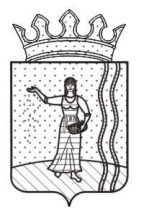    АДМИНИСТРАЦИЯ АТНЯГУЗИНСКОГО СЕЛЬСКОГО ПОСЕЛЕНИЯ ОКТЯБРЬСКОГО МУНИЦИПАЛЬНОГО РАЙОНА ПЕРМСКОГО КРАЯРАСПОРЯЖЕНИЕ 
14.06.2017                                                                                                          № 41Об утверждении Плана мероприятий по устранению с     1 января 2018 г. неэффективных налоговых льгот, установленных решениями Совета депутатов Атнягузинского сельского поселения Октябрьского муниципального района Пермского краяВ соответствии с постановлением Администрации Атнягузинского сельского поселения от 1 июня 2017 г. № 47 «Об утверждении Порядка проведения оценки эффективности предоставленных (планируемых к предоставлению) налоговых льгот по местным налогам»Утвердить прилагаемый План мероприятий по устранению с 1 января 2018 г. неэффективных налоговых льгот, установленных решениями Совета депутатов Атнягузинского сельского поселения Октябрьского муниципального района Пермского края.Контроль за исполнением распоряжения оставляю за собой.Глава сельского поселения –глава администрации Атнягузинскогосельского поселения							Д. В. МаликовУТВЕРЖДЕНраспоряжением АдминистрацииАтнягузинского сельского поселенияОктябрьского муниципального района Пермского краяот 14.06.2017 г.№ 41План мероприятий по устранению с 1 января 2018 г. неэффективных налоговых льгот, установленных решениями Совета депутатов Атнягузинского сельского поселения Октябрьского муниципального района Пермского края№Наименование мероприятийСрок выполненияОтветственный исполнитель1.Подготовка проекта решения Совета депутатов Атнягузинского сельского поселения Октябрьского муниципального района Пермского края «О внесении изменений в решение Совета депутатов Атнягузинского сельского поселения Октябрьского муниципального района Пермского края от  13.11.2014 г. №59 «Об установлении налога на имущество физических лиц, земельного налога на территории муниципального образования «Атнягузинское сельское поселение» Октябрьского муниципального района Пермского края» (в ред. от 21.12.2015 г. №98), предусматривающего: до 14.07.2017 г.Ведущий специалист по имуществу, землеустройству и градостроительствуХатыпова Л.М.1.1отмену льготы:1.1.1по земельному налогу с организаций для:органов местного самоуправления – в отношении земельных участков, используемых ими для непосредственного выполнения возложенных на них функций1.1.2по земельному налогу с физических лиц для:Ветеранов и инвалидов Великой Отечественной войны2.Внесение проекта решения Совета депутатов Атнягузинского сельского поселения Октябрьского муниципального района Пермского края «О внесении изменений в решение Совета депутатов Атнягузинского сельского поселения Октябрьского муниципального района Пермского края от  13.11.2014 г. №59 «Об установлении налога на имущество физических лиц, земельного налога на территории муниципального образования «Атнягузинское сельское поселение» Октябрьского муниципального района Пермского края» (в ред. от 21.12.2015 г. №98) на рассмотрение в Совет депутатов Атнягузинского сельского поселения.до 01.11.2017 г.Ведущий специалист по имуществу, землеустройству и градостроительствуХатыпова Л.М.